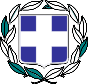 ΕΛΛΗΝΙΚΗ ΔΗΜΟΚΡΑΤΙΑΥΠΟΥΡΓΕΙΟ ΠΑΙΔΕΙΑΣ ΚΑΙ ΘΡΗΣΚΕΥΜΑΤΩΝΠΕΡΙΦΕΡΕΙΑΚΗ ΔΙΕΥΘΥΝΣΗ Π.Ε. & Δ.Ε. ΚΡΗΤΗΣΠΕΡΙΦΕΡΕΙΑΚΟ ΚΕΝΤΡΟ ΕΚΠΑΙΔΕΥΤΙΚΟΥ ΣΧΕΔΙΑΣΜΟΥ (ΠΕ.Κ.Ε.Σ.) ΚΡΗΤΗΣΔ/νση: Ρολέν 4, Τ.Κ. 71305 – Ηράκλειο Πληροφορίες: Γεώργιος Πανσεληνάς Τηλ. : 2810 246860 – 342206Fax: 2810222076 , Κινητό: 6945658953Ε-mail: Γραμματείας.: pekeskritis@sch.gr Ε-mail Προσωπικό. : panselin@gmail.comΗράκλειο, 7/9/2022Αρ. Πρωτ.: Φ2/1113Προς:  Δημοτικά σχολεία και σχολεία Δ/θμιας Εκπαίδευσης ΚρήτηςΚοιν.:Περιφερειακή Δ/νση Π/θμιαςκαι Δ/θμιας Εκπαίδευσης Κρήτης (ανάρτηση σελίδα ΠΕΚΕΣ)Δ/νση Π/θμιας και Δ/θμιας Εκπαίδευσης ΗρακλείουΔ/νση Π/θμιας και Δ/θμιας Εκπαίδευσης ΧανίωνΔ/νση Π/θμιας και Δ/θμιας Εκπαίδευσης ΡεθύμνουΔ/νση Π/θμιας και Δ/θμιας Εκπαίδευσης ΛασιθίουΘέμα: Πρόσκληση σε Επιμορφωτική Ημερίδα για αναπληρωτές  και μόνιμους εκπαιδευτικούς πληροφορικής.Αγαπητή κα. Διευθύντρια, κ. Διευθυντή,Αγαπητές συναδέλφισσες, Αγαπητοί συνάδελφοι,Ο Συντονιστής Εκπαιδευτικού Έργου Γ. Πανσεληνάς, στο πλαίσιο της Εγκυκλίου του Υπουργείου με αρ. πρωτ. 100394/Ε3/11-08-2022 και θέμα "Ενημερωτικές - επιμορφωτικές συναντήσεις",  διοργανώνει Ημερίδα για τους εκπαιδευτικούς Πληροφορικής όλων των σχολείων με θέμα:«Ανοιχτές εκπαιδευτικές πρακτικές και σύγχρονες μέθοδοι διδασκαλίας και αξιολόγησης στα μαθήματα της Πληροφορικής»Η  Ημερίδα  θα  πραγματοποιηθεί  την  Παρασκευή  9  Σεπτεμβρίου  2022, online στο Zoom, σύμφωνα με το παρακάτω πρόγραμμα, αφού πρώτα εγγραφείτε στο https://us02web.zoom.us/webinar/register/WN_qjEPFwHVRyiAXiAx_8Sd3Aκαι λάβετε το email επιβεβαίωσης της εγγραφής με όλα τα στοιχεία που χρειάζονται για να συμμετέχετε.Λήξη ΗμερίδαςΠαρακαλώ να ενημερωθούν οι εκπαιδευτικοί Πληροφορικής των σχολείων σας και να διευκολυνθούν ώστε να συμμετέχουν.Σας ευχαριστώ πολύΟ Συντονιστής Εκπαιδευτικού ΈργουΠληροφορικής Γεώργιος ΠανσεληνάςΕσωτερική διανομή: ΣΕΕ Σωτηρία ΜαρτίνουΠαρασκευή 9 ΣεπτεμβρίουΠαρασκευή 9 ΣεπτεμβρίουΈναρξη ΗμερίδαςΈναρξη ΗμερίδαςΣυνεδρία ΠρωτοβάθμιαςΣυνεδρία Πρωτοβάθμιας09:00-09:15Σύνδεση στην πλατφόρμα09:15 – 10:00Σύγχρονες μέθοδοι διδασκαλίας και εκπαιδευτικός σχεδιασμός του μαθήματος της Πληροφορικής στο Δημοτικό.Γεώργιος Πανσεληνάς, ΣΕΕ Πληροφορικής Κρήτης10:00 – 10:15 Ερωτήσεις-Συζήτηση10:15-10:35Προτάσεις διδασκαλίας ΤΠΕ στα Δημοτικά Σχολεία - https://blogs.sch.gr/epapazo/Ευαγγελία Παπάζογλου, Εκπαιδευτικός Πληροφορικής10:35-10:55 Προτάσεις διδασκαλίας με το CodesPark Academy  στο ΔημοτικόΑλέξανδρος Ρονιώτης, Εκπαιδευτικός Πληροφορικής10:55-11:10 Ερωτήσεις - Συζήτηση11:10-11:30ΔιάλειμμαΣυνεδρία ΔευτεροβάθμιαςΣυνεδρία Δευτεροβάθμιας11:30-11:45Διδασκαλία και Αξιολόγηση των Μαθημάτων της Πληροφορικής στο Γυμνάσιο και ΓΕΛΓεώργιος Πανσεληνάς, ΣΕΕ Πληροφορικής Κρήτης11:45-12:00Ερωτήσεις - Συζήτηση12:00-12:20Το πρόγραμμα CONNECT για τους Πληροφορικούς της ΚρήτηςΓεώργιος Πανσεληνάς, ΣΕΕ Πληροφορικής Κρήτης12:20-12:40Νοιάζομαι - Μαθαίνω – Δρω. Την αναπνοή μου τη μετρώ ; Ένα εκπαιδευτικό σενάριο για τους εκπαιδευτικούς πληροφορικής (και όχι μόνο) στο πλαίσιο του Προγράμματος CONNECTΚαραΐσκου Άννα, Εκπαιδευτικός Φυσικών ΕπιστημώνΦουντουλάκης Αντώνης, Εκπαιδευτικός Πληροφορικής12:40-13:00Μηχανική Μάθηση και Αναγνώριση εικόνας στην υπηρεσία τουΠεριβάλλοντος: Ένα εκπαιδευτικό σενάριο για τους εκπαιδευτικούς πληροφορικής στο πλαίσιο του Προγράμματος CONNECTΝεκτάριος Κοκολάκης, Εκπαιδευτικός Πληροφορικής13:00-13:20Ερωτήσεις-Συζήτηση13:20-13:40Η έξυπνη τάξη MSCΝικόλαος Παπαζογλου, Εκπαιδευτικός Πληροφορικής13:40-14:00Ερωτήσεις-Συζήτηση